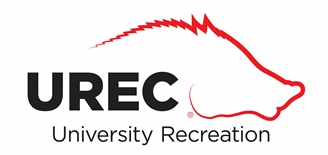 Photographer/ Videographer Position Description:  To serve as the photographer/videographer in the department of University Recreation aimed at capturing the essence of the department through the mediums of photo and video.Specific Responsibilities:
Coordinate with the assistant director and graduate assistant of marketing and public relations to receive photo/video assignments by appointmentCommunicate with program area staff to determine scheduling of photography shoots as well as pertinent details regarding their stylistic visionProfessionally execute photo and video shoots in a manner consistent with the brand of the departmentExpediently process photo and video assignments through the use of Adobe Creative Suite productsDeliver quality photo and video projects to the program areas in a timely and professional mannerAttend mandatory and optional professional development and marketing staff in-service opportunitiesMinimum Qualifications: Current University of Arkansas studentMust possess Pediatric & Adult First Aid, CPR, and AED certification or be able to obtain certification within 40 days of hire (UREC will provide a certification opportunity, if needed)Competence in the use and operation of DSLR cameras, photography lighting equipment, and audio recording devicesRequired License(s), Certification(s), & Background Checks:Pediatric & Adult First Aid, CPR, and AED certification or be able to obtain certification within 40 days of hire (UREC will provide a certification opportunity, if needed)Preferred Qualifications:  Experience working in both Adobe Photoshop and Lightroom and competence in proper editing techniques to the trends of both contemporary photography and the brandExperience with sports photography or knowledge in the general principles of proper sports photographyOpen-mindedness and flexibility in creative thought processPhysical Activities Associated with this Position:The following physical activities are associated with the position and will be performed with or without an accommodation. All individuals are encouraged to apply.Feeling, grasping, hearing, manipulating items with fingers, talking- ConstantlyBalancing, crouching, kneeling, lifting, repetitive motion, sitting, standing, walking- FrequentlyClimbing, crawling, pulling, pushing, reaching, handling of sharp tools, stooping- OccasionallyLight work.  Exerting up to 20 pounds of force occasionally, and/or up to 10 pounds of force frequently, and/or a negligible amount of force constantly to move objects. Skills Obtained:Ability to work under pressure, juggle workload and meet deadlinesAbility to work both independently and in teams, building rapport with clients, and co-workersExpand personal photography/videography knowledge and techniques.Expand personal portfolio. Work Schedule & Compensation: 0-12 hours per week; variable schedule that may include morning, evening, weekend, and holiday shifts; $18/hourSupervision:  This position is supervised by the assistant director of marketing and public relations in UREC.Application Process:  Applicants must apply through http://jobs.uark.edu.  Deadline to apply is <insert date>.